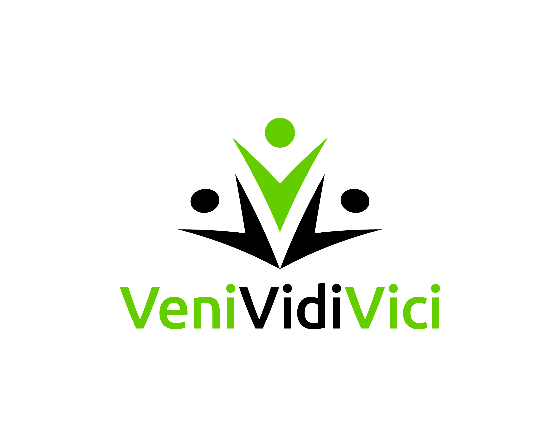 
       MAJUTAVA PERE ANKEET          Majutava perekonna õigused ja kohustusedKohustus võimaldada õpilasel ennast pesta, süüa, magada, suhelda oma perekonnaga, transport kooli ning tagasi. Kohustus tagada vahetusõpilase turvalisus ning üldine heaolu. Võimalusel tutvustada vahetusõpilasele kodukanti ning pakkuda meelelahustust. Kohustus hoida silma peal vahetusõpilase koolikohustuste täitmisel, vajadusel ka abistada ning jälgida hinnete seisu. Kohustus pakkuda abi vahetusõpilasele tervisehädade ilmnemisel. Õigus enneaegselt vahetusperiood lõpetada ning saata vahetusõpilane enne vahetuse lõppu koju, kui õpilane ei järgi vahetusperes eelnevalt teatavaks tehtud reegleid ja tavasid. Õigus nõuda vahetusõpilaselt varalise kahju tekitamisel hüvitist. Õigus võtta ühendust vahetusõpilase pere ja VeniVidiVici Õpilasvahetuse esindajaga probleemide ilmnemisel. Perekonna andmed Pereisa andmed: 
Eesnimi: 
Perekonnanimi:
Töökoht, amet: 
Kontakttelefon:
E-mail: Pereema andmed:
Eesnimi: 
Perekonnanimi:
Töökoht, amet: 
Kontakttelefon:
E-mail:Lapsed (poiss või tüdruk, klass, huvid):     Teised perekonnaliikmed/inimesed, kes elavad Teiega koos:Kus lapsed koolis käivad, kui pikk on koolitee? Informatsioon vahetusõpilase majutamise kohta Kas vahetusõpilane saab oma toa? Jah/Ei Kui vastasite eitavalt, siis kellega õpilane tuba jagaks?Kas Teie perekonnas suitsetatakse? Jah/EiKui vastasite jaatavalt, siis kus täpsemalt suitsu tehakse?Perekonna iseloomustusKirjeldage lühidalt oma perekonna ühistegevusi ja traditsiooni. Mis motiveeris Teid majutavaks perekonnaks kandideerima?Millisest allikast kuulsite esmakordselt VeniVidiVici Õpilasvahetuse kohta?Käesolevaga kinnitan, et olen tutvunud ning nõustunud majutava perekonna õiguste ja kohustustega ja annan nõusoleku antud ankeedis esitatut kasutada VVV esindajatel eeldades, et andmeid hoitakse konfidentsiaalsetena ning kasutatakse vaid õpilasvahetuse organiseerimiseks. Alates 2016/2017 õppeaastast palume lepingu saata elektroonselt (digitaalallkirjastatult või skaneeritult) aadressile vvvopilasvahetus@gmail.com      Ankeedi esitaja nimi ja allkiri                                               Kuupäev     …………………………………………………………                ……………………………